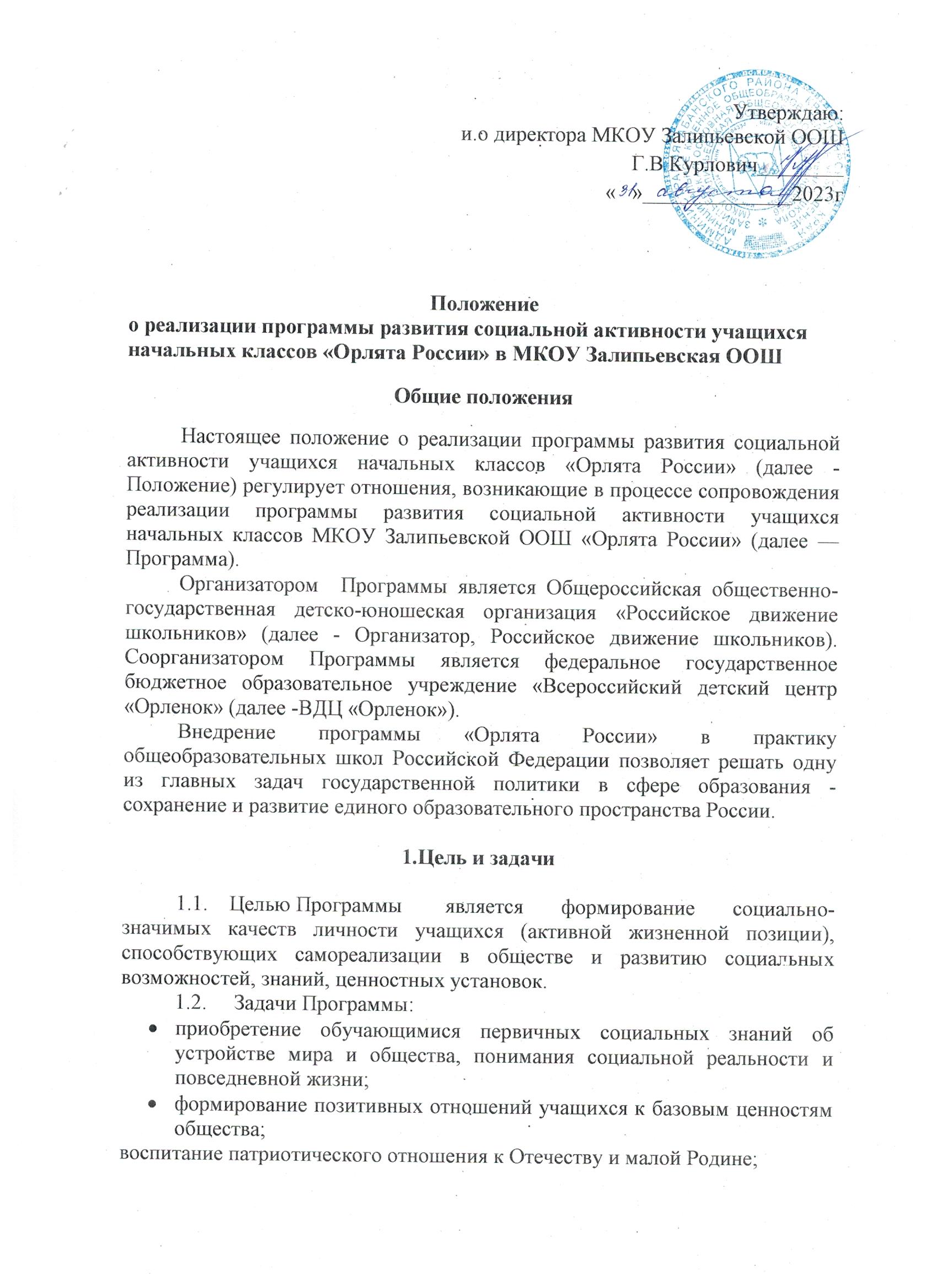 получение школьниками опыта самостоятельного социального действия, формирование элементарных социальных умений и навыков;создание условий для формирования позитивных детско-взрослых отношений и межвозрастных конструкций, укрепления внутрисемейных отношений;получение обучающимися опыта конструктивной коммуникации и командной работы, развитие чувства долга и личной ответственности за общее дело.2.3. Актуальность продиктована общим контекстом изменений в образовательной политике, связанных с усилением роли воспитания в образовательных организациях (поправки в ФЗ № 273 «Об образовании в Российской Федерации»). Так, «активное участие в социально-значимой деятельности» артикулируется как в текстах последнего ФГОС начального общего образования, так и в «Примерной рабочей программе воспитания», в которой указывается, что «поощрение социальной активности обучающихся» может рассматриваться в качестве «основной традиции воспитания в образовательной организации». Участие детей и педагогов в программе «Орлята России» способствует восстановлению богатого опыта воспитательной работы с подрастающим поколением и его дальнейшему развитию с учётом всех вызовов современного мира. В данном разделе мы определим своё понимание основных понятий и категорий, заложенных в Программе.2.4. Главным принципом участия в Программе должно стать - всё делать вместе, сообща иделать для других! Вместе радости и удачи, вместе активное действие и увлекательное приключение!3.Категории участников программыУчастники программы:- учащиеся 1 - 4 классов МКОУ Залипьевской ООШ (далее -учащиеся начальной школы) с согласия родителей/законных представителей;- учащиеся средних и старших классов МКОУ Залипьевской ООШ (далее -наставника);- родители/законные представители учащихся начальной школы;- специалисты в области воспитания/педагоги МКОУ Залипьевской ООШ (далее - педагоги).3.1. Наставники привлекаются к участию в мероприятиях Программы, а также для оказания помощи учащимся начальной школы при выполнении индивидуальных и групповых заданий. Кандидатуры наставников отбираются по усмотрению педагога из числа учащихся данной школы.3.2. Родители/законные представители привлекаются к участию в мероприятиях Программы в целях укрепления семейных детско-взрослых отношений.3.3. Характер и объем участия наставников и родителей/законных представителей определяется педагогом исходя из сценария проведения конкретного мероприятия программы. Для привлечения наставников и родителей/законных представителей к участию в мероприятиях Программы педагог заблаговременно согласовывает с данными участниками дату и время их участия в соответствующих мероприятиях, а также предоставляет необходимую информацию о мероприятии и роли участников в сценарии проведения мероприятия.4.Основные принципы и направления деятельности программы «Орлята России»Основными принципами деятельности являются: - принцип добровольности - принцип взаимодействия- принцип учета индивидуальных и возрастных особенностей- принцип самостоятельности- принцип ответственности- принцип равноправия и сотрудничестваОсновные направления деятельности:- интеллектуальное;- патриотическое;- спортивное;- творческое;- нравственное (участие в различных значимых мероприятиях города и области, саморазвитие);- экологическое.Формы и методы работы выбираются согласно возрастным особенностям участников программы.5.Содержание, сроки реализации и этапы Программы5.1. Программа проводится в период с 01 сентября по 31 мая текущего года и состоит из семи треков, реализуемых в соответствии со следующим графиком:5.2. Треки Программы реализуются педагогами последовательно, с предоставлением отчета по подготовке и проведению итогового коллективного творческого дела.5.3. Программа содержит рекомендуемую методику проведения занятий. При реализации программы педагог вправе изменять и заменять сценарии и содержание занятий, а также использовать педагогические приемы и методы, отличные от рекомендованных. При этом изменять установленные в Программе цели и задачи не допускается.5.4. Программа реализуется  как компонент внеурочной деятельности обучающихся.6.Итоги реализации ПрограммыПо окончании реализации  программы в конце учебного года педагоги готовят отчет КТД по форме указанной в  программе.№Название трекаНаправление развитияПериод1«Орленок-Эрудит»Развитие интеллектуального потенциалаОктябрь 2« Орленок-Хранитель »Патриотическое воспитание, любовь и уважение к своему регионуНоябрь 3«Орленок-Мастер»Развитие творческих способностейДекабрь 4«Орленок-Лидер»Формирование лидерских качеств и уровня социализацииЯнварь 5«Орленок-Спортсмен»Пропаганда спортивного и здорового образа жизниФевраля 6«Орленок-Доброволец»Привитие культуры волонтерства и добровольчестваМарт 7«Орленок-Эколог»Формирование экологического мышленияАпрель 